海蒂诗携未来装配设备亮相 2023 Interzum 德国科隆展柜体制造车间的数字助手海蒂诗在柜体制造车间的数字化转型道路上迈出新的一步，将自身的工艺技术与数字服务、3D打印和增强现实的装配辅助工具联结起来。在 2023 Interzum 德国科隆展上，海蒂诗将展示如何在当下利用数字化能力使装配设备受益，并在未来取得进一步的发展。打开增强现实（AR）应用，用智能手机或平板电脑搜索机器出现的问题，然后自行纠正错误。这种功能听起来似乎离我们很遥远，但在许多行业中已成功付诸实践。如果交给海蒂诗，AR技术将与其他数字化助手一样， 很快成为标准车间配置的一部分。如今，海蒂诗 BlueMax 系列安装辅助装置已然成为许多工作坊的安装辅助装置。精确性、易操作性、安全性和基于需求的产品系列都是赢得忠实用户喜爱的关键。现在，用户甚至在刚入门时便能体验到一种非常实用的功能：每台设备都贴有二维码，扫描二维码即可直接跳转到海蒂诗技术助理。这一数字化帮手不仅提供安装和设置机器的帮助，还附带其他工具，为装配流程提供支持。通过这种方式，设备用户可以从更为简单的操作和应用相关问题的即时帮助中受益。该数字化助手还提供最新的视频，教导用户如何正确启动和设置装配设备，以及如何在工作室中使用装配设备。已上市的设备仅需贴上二维码贴纸便可完成“升级”。海蒂诗诚邀各大柜体制造商和感兴趣的各方人士莅临8.1号展厅C31/B40展位，亲身体验AR技术的实践魅力。海蒂诗的装配专家将使用一台真正的 BlueMax 机器，在平板电脑和专门的AR应用的帮助下，向大家展示未来的加工流程。用户将受益于直观的指导，从入门到应用程序的直接帮助。专家们还将解释为什么 AR 技术是应对未来市场的重要工具。海蒂诗将以3D打印为例，说明装配设备可用数字外围设备提高灵活性，同时也可以用3D打印生产现实中的辅助模具。这些小工具和钻孔辅助模具是快速方便地加工家具的关键。未来，所需数据也将开放下载。此外，我们还将播放一段视频，展示海蒂诗丰富的产品组合和这些组装设备适用的各种数字服务，力求为各位访客留下深刻的印象。欲了解更多关于海蒂诗参加 Interzum 2023 的信息，请访问：https://interzum.hettich.com以下图片资料可从www.hettich.com“新闻”菜单下载：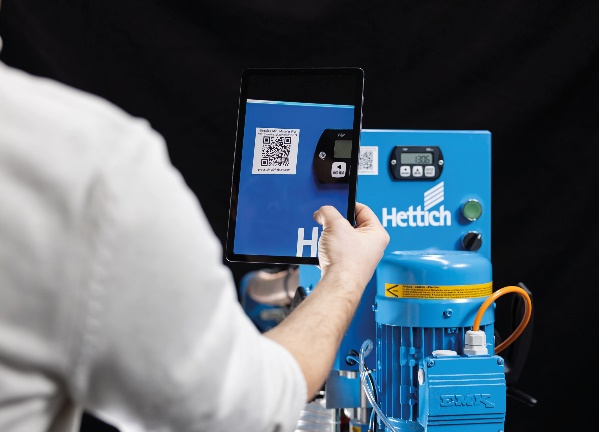 082023_a扫描 BlueMax 机器上的二维码，即可直接跳转到海蒂诗技术助理，并获取安装和设置机器的帮助。图片：海蒂诗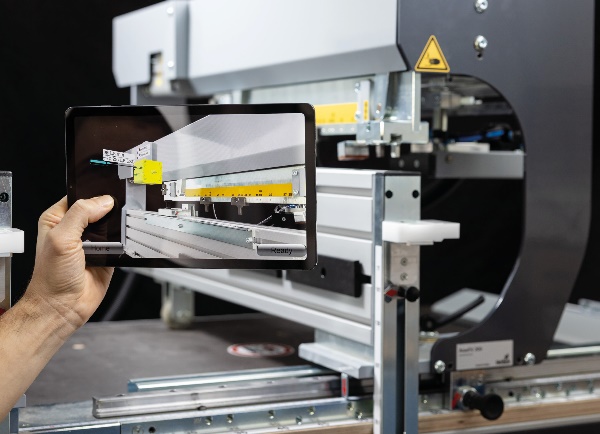 082023_b未来，专门的AR应用将为用户提供直观的入门指导和支持。图片：海蒂诗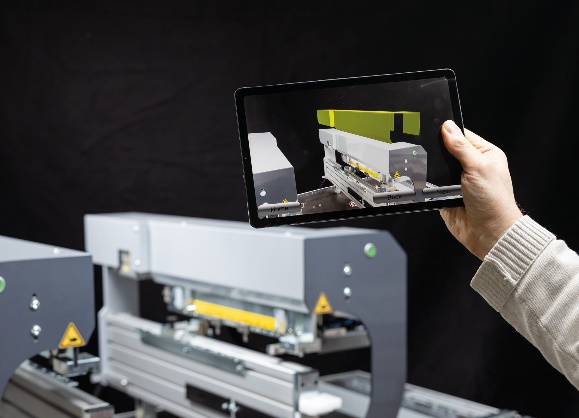 082023_c未来，用户只需使用AR应用，并搭配一台平板电脑或智能手机，便能更轻松地进行设备诊断和排除故障。图片：海蒂诗关于海蒂诗海蒂诗(Hettich)集团创立于 1888 年，现已成为全球最大、最成功的家具配件制造商之一。在全球近 80 个国家，每天都有超过 8,000 名海蒂诗员工在为挑战更便捷、更为智能的家具五金配件技术而不懈努力。凭借出色的智能科技与卓越的产品质量，海蒂诗深受全球广大消费者的喜爱，并成为家具制造企业、专业零售商和贸易商的宝贵合作伙伴。海蒂诗始终追求高品质产品与创新， 可靠性和贴近客户。尽管具有庞大的规模以及不凡的国际影响力，但海蒂诗仍然是一家家族企业。独立于投资者，海蒂诗以自由化、人性化和可持续性创造公司未来。www.hettich.com